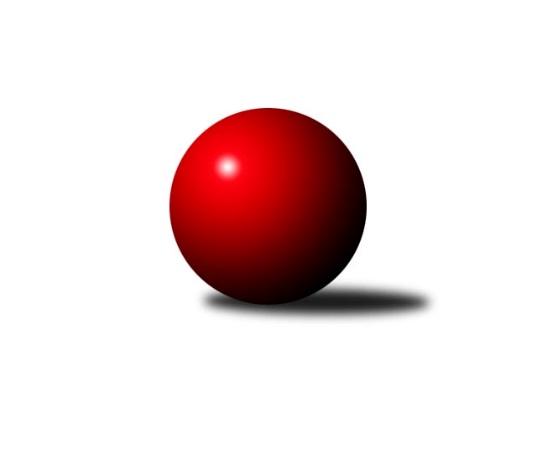 Č.6Ročník 2019/2020	19.10.2019Nejlepšího výkonu v tomto kole: 2701 dosáhlo družstvo: HKK Olomouc ˝B˝Severomoravská divize 2019/2020Výsledky 6. kolaSouhrnný přehled výsledků:TJ Odry ˝B˝	- SKK Ostrava ˝A˝	1:7	2480:2538	5.5:6.5	19.10.KK Minerva Opava ˝A˝	- TJ Sokol Michálkovice ˝A˝	2:6	2539:2556	6.0:6.0	19.10.TJ Opava ˝B˝	- TJ VOKD Poruba ˝A˝	3:5	2485:2512	4.0:8.0	19.10.TJ Sokol Bohumín ˝B˝	- KK Šumperk A	8:0	2585:2467	8.0:4.0	19.10.HKK Olomouc ˝B˝	- SKK Jeseník ˝A˝	5:3	2701:2683	7.0:5.0	19.10.TJ Sokol Sedlnice ˝A˝	- TJ Sokol Mohelnice A	6:2	2588:2548	6.0:6.0	19.10.Tabulka družstev:	1.	SKK Ostrava ˝A˝	6	5	1	0	35.0 : 13.0 	41.5 : 30.5 	 2609	11	2.	TJ Sokol Michálkovice ˝A˝	5	4	1	0	30.0 : 10.0 	36.0 : 24.0 	 2515	9	3.	KK Minerva Opava ˝A˝	6	4	0	2	27.0 : 21.0 	38.0 : 34.0 	 2563	8	4.	KK Šumperk A	6	4	0	2	26.5 : 21.5 	39.5 : 32.5 	 2603	8	5.	TJ Sokol Bohumín ˝B˝	6	3	1	2	30.0 : 18.0 	42.0 : 30.0 	 2544	7	6.	SKK Jeseník ˝A˝	5	3	0	2	22.0 : 18.0 	30.0 : 30.0 	 2610	6	7.	TJ VOKD Poruba ˝A˝	6	2	1	3	24.0 : 24.0 	40.5 : 31.5 	 2548	5	8.	TJ Odry ˝B˝	5	2	0	3	15.0 : 25.0 	27.0 : 33.0 	 2448	4	9.	TJ Sokol Sedlnice ˝A˝	6	1	2	3	20.5 : 27.5 	32.5 : 39.5 	 2544	4	10.	HKK Olomouc ˝B˝	6	2	0	4	18.0 : 30.0 	29.0 : 43.0 	 2474	4	11.	TJ Opava ˝B˝	5	1	0	4	13.0 : 27.0 	22.0 : 38.0 	 2437	2	12.	TJ Sokol Mohelnice A	6	0	0	6	11.0 : 37.0 	30.0 : 42.0 	 2470	0Podrobné výsledky kola:	 TJ Odry ˝B˝	2480	1:7	2538	SKK Ostrava ˝A˝	Jiří Madecký	 	 234 	 170 		404 	 1:1 	 437 	 	216 	 221		Vladimír Korta	Vojtěch Rozkopal	 	 230 	 183 		413 	 1:1 	 419 	 	207 	 212		Miroslav Pytel	Jan Frydrych	 	 190 	 204 		394 	 0:2 	 421 	 	209 	 212		Dominik Böhm	Jana Frydrychová	 	 202 	 200 		402 	 0.5:1.5 	 407 	 	202 	 205		Jiří Trnka	Stanislava Ovšáková	 	 235 	 225 		460 	 2:0 	 418 	 	216 	 202		Miroslav Složil	Ondřej Gajdičiar	 	 210 	 197 		407 	 1:1 	 436 	 	206 	 230		Lenka Pouchlározhodčí:  Vedoucí družstevNejlepší výkon utkání: 460 - Stanislava Ovšáková	 KK Minerva Opava ˝A˝	2539	2:6	2556	TJ Sokol Michálkovice ˝A˝	Gabriela Beinhauerová	 	 183 	 225 		408 	 1:1 	 409 	 	203 	 206		Jiří Řepecký	Zdeněk Chlopčík	 	 192 	 224 		416 	 1:1 	 408 	 	208 	 200		Martin Ščerba	Luděk Slanina	 	 225 	 191 		416 	 1:1 	 422 	 	216 	 206		Daniel Dudek	Aleš Fischer	 	 238 	 198 		436 	 2:0 	 419 	 	222 	 197		Michal Zych	Pavel Martinec	 	 212 	 219 		431 	 0:2 	 452 	 	228 	 224		Petr Řepecký	Jan Strnadel	 	 206 	 226 		432 	 1:1 	 446 	 	232 	 214		Josef Linhartrozhodčí: vedoucí družstevNejlepší výkon utkání: 452 - Petr Řepecký	 TJ Opava ˝B˝	2485	3:5	2512	TJ VOKD Poruba ˝A˝	Václav Bohačík	 	 191 	 223 		414 	 1:1 	 406 	 	206 	 200		Petr Oravec	Jan Kořený	 	 223 	 195 		418 	 1:1 	 402 	 	205 	 197		Martin Skopal	Jana Tvrdoňová	 	 189 	 213 		402 	 0:2 	 430 	 	201 	 229		Michal Bezruč	Josef Němec	 	 178 	 176 		354 	 0:2 	 384 	 	191 	 193		Lukáš Trojek	Mariusz Gierczak	 	 207 	 219 		426 	 0:2 	 449 	 	228 	 221		Jiří Kratoš	Svatopluk Kříž	 	 233 	 238 		471 	 2:0 	 441 	 	218 	 223		Jan Míkarozhodčí: Nejlepší výkon utkání: 471 - Svatopluk Kříž	 TJ Sokol Bohumín ˝B˝	2585	8:0	2467	KK Šumperk A	Lada Péli	 	 226 	 201 		427 	 1:1 	 416 	 	214 	 202		Miroslav Smrčka	Martina Honlová	 	 216 	 212 		428 	 1:1 	 410 	 	197 	 213		Pavel Košťál	Štefan Dendis	 	 206 	 200 		406 	 2:0 	 375 	 	190 	 185		Rostislav Biolek	René Světlík	 	 222 	 232 		454 	 2:0 	 414 	 	216 	 198		Marek Zapletal	Libor Krajčí	 	 204 	 203 		407 	 1:1 	 401 	 	187 	 214		Jaromír Rabenseifner	Roman Honl	 	 232 	 231 		463 	 1:1 	 451 	 	234 	 217		Pavel Heinischrozhodčí: Dendis ŠtefanNejlepší výkon utkání: 463 - Roman Honl	 HKK Olomouc ˝B˝	2701	5:3	2683	SKK Jeseník ˝A˝	Dušan Říha	 	 225 	 190 		415 	 0:2 	 478 	 	240 	 238		Jiří Fárek	Zbyněk Sobota	 	 214 	 225 		439 	 1:1 	 463 	 	240 	 223		Pavel Hannig	Leopold Jašek	 	 206 	 233 		439 	 1:1 	 430 	 	227 	 203		Miroslav Vala	Kateřina Bajerová	 	 247 	 239 		486 	 2:0 	 444 	 	223 	 221		Václav Smejkal	Jaroslava Havranová	 	 216 	 228 		444 	 1:1 	 467 	 	215 	 252		Petr Šulák	Miroslav Dokoupil	 	 232 	 246 		478 	 2:0 	 401 	 	197 	 204		Jaromíra Smejkalovározhodčí: Vedoucí družstevNejlepší výkon utkání: 486 - Kateřina Bajerová	 TJ Sokol Sedlnice ˝A˝	2588	6:2	2548	TJ Sokol Mohelnice A	Miroslav Mikulský	 	 206 	 222 		428 	 1:1 	 410 	 	213 	 197		Rostislav Krejčí	Adam Chvostek	 	 215 	 214 		429 	 1:1 	 424 	 	202 	 222		Martin Jašek	Jan Stuchlík	 	 207 	 232 		439 	 0:2 	 466 	 	233 	 233		Martin Macas	Lukáš Koliba	 	 208 	 212 		420 	 1:1 	 430 	 	239 	 191		Antonín Jašek	Zdeněk Skala	 	 209 	 231 		440 	 2:0 	 400 	 	193 	 207		Jaroslav Jílek	Milan Janyška	 	 232 	 200 		432 	 1:1 	 418 	 	216 	 202		Dagmar Jílkovározhodčí: T/025Nejlepší výkon utkání: 466 - Martin MacasPořadí jednotlivců:	jméno hráče	družstvo	celkem	plné	dorážka	chyby	poměr kuž.	Maximum	1.	Pavel Hannig 	SKK Jeseník ˝A˝	463.00	305.1	157.9	2.9	4/4	(493)	2.	Roman Honl 	TJ Sokol Bohumín ˝B˝	452.25	301.4	150.8	1.9	3/3	(489)	3.	Martin Macas 	TJ Sokol Mohelnice A	450.00	306.3	143.7	3.3	5/5	(473)	4.	Lenka Pouchlá 	SKK Ostrava ˝A˝	448.33	305.7	142.7	2.3	3/4	(476)	5.	Jiří Kratoš 	TJ VOKD Poruba ˝A˝	448.20	299.5	148.7	4.9	5/5	(483)	6.	Luděk Slanina 	KK Minerva Opava ˝A˝	445.38	287.6	157.8	4.3	2/3	(475)	7.	Dominik Böhm 	SKK Ostrava ˝A˝	444.83	314.8	130.0	3.3	3/4	(480)	8.	Vladimír Korta 	SKK Ostrava ˝A˝	444.75	297.8	147.0	4.3	4/4	(463)	9.	Václav Smejkal 	SKK Jeseník ˝A˝	444.75	297.9	146.9	4.5	4/4	(480)	10.	Pavel Martinec 	KK Minerva Opava ˝A˝	441.11	290.8	150.3	4.0	3/3	(481)	11.	Pavel Heinisch 	KK Šumperk A	441.00	305.2	135.8	6.2	4/4	(461)	12.	Stanislava Ovšáková 	TJ Odry ˝B˝	440.56	299.9	140.7	6.2	3/3	(477)	13.	Michal Bezruč 	TJ VOKD Poruba ˝A˝	439.75	299.3	140.5	5.6	4/5	(463)	14.	Jaroslava Havranová 	HKK Olomouc ˝B˝	439.67	300.2	139.5	5.2	3/4	(492)	15.	Miroslav Smrčka 	KK Šumperk A	439.17	304.4	134.8	5.3	4/4	(478)	16.	Milan Janyška 	TJ Sokol Sedlnice ˝A˝	438.92	299.6	139.3	4.3	4/4	(464)	17.	Jiří Trnka 	SKK Ostrava ˝A˝	438.50	298.7	139.8	3.1	4/4	(481)	18.	Petr Šulák 	SKK Jeseník ˝A˝	438.00	295.7	142.3	5.0	3/4	(467)	19.	Marek Zapletal 	KK Šumperk A	435.17	296.8	138.3	4.8	4/4	(492)	20.	Jan Míka 	TJ VOKD Poruba ˝A˝	434.80	305.7	129.1	5.3	5/5	(472)	21.	Jaromír Rabenseifner 	KK Šumperk A	434.58	298.5	136.1	5.3	4/4	(473)	22.	František Vícha 	KK Minerva Opava ˝A˝	434.50	299.8	134.7	6.3	2/3	(449)	23.	Lada Péli 	TJ Sokol Bohumín ˝B˝	432.75	288.6	144.2	2.0	3/3	(461)	24.	Pavel Košťál 	KK Šumperk A	432.17	304.3	127.8	5.1	4/4	(463)	25.	Libor Krajčí 	TJ Sokol Bohumín ˝B˝	431.00	295.0	136.0	5.9	3/3	(450)	26.	Josef Linhart 	TJ Sokol Michálkovice ˝A˝	430.75	281.5	149.3	3.3	4/4	(446)	27.	Miroslav Mikulský 	TJ Sokol Sedlnice ˝A˝	430.25	298.2	132.1	7.3	4/4	(467)	28.	Lukáš Koliba 	TJ Sokol Sedlnice ˝A˝	429.88	291.0	138.9	5.8	4/4	(450)	29.	Josef Šrámek 	HKK Olomouc ˝B˝	428.67	283.8	144.8	4.2	3/4	(506)	30.	Jiří Řepecký 	TJ Sokol Michálkovice ˝A˝	427.75	299.1	128.6	5.8	4/4	(443)	31.	Mariusz Gierczak 	TJ Opava ˝B˝	426.75	289.3	137.5	7.8	2/3	(431)	32.	Miroslav Složil 	SKK Ostrava ˝A˝	426.25	291.0	135.3	3.5	4/4	(468)	33.	Milan Šula 	TJ Sokol Mohelnice A	426.00	292.3	133.8	3.0	4/5	(449)	34.	Petr Řepecký 	TJ Sokol Michálkovice ˝A˝	425.75	295.9	129.9	6.0	4/4	(452)	35.	Jan Stuchlík 	TJ Sokol Sedlnice ˝A˝	425.25	299.9	125.4	5.5	4/4	(455)	36.	Břetislav Mrkvica 	TJ Opava ˝B˝	423.67	285.3	138.3	4.3	3/3	(435)	37.	Zdeněk Chlopčík 	KK Minerva Opava ˝A˝	423.33	290.9	132.4	5.8	3/3	(444)	38.	Jan Strnadel 	KK Minerva Opava ˝A˝	423.17	295.5	127.7	7.3	3/3	(442)	39.	Dušan Říha 	HKK Olomouc ˝B˝	422.58	297.7	124.9	7.5	4/4	(461)	40.	Aleš Fischer 	KK Minerva Opava ˝A˝	422.17	292.1	130.1	4.8	3/3	(436)	41.	Petr Oravec 	TJ VOKD Poruba ˝A˝	421.10	295.9	125.2	6.5	5/5	(453)	42.	Rostislav Biolek 	KK Šumperk A	420.50	289.3	131.3	6.2	4/4	(455)	43.	Svatopluk Kříž 	TJ Opava ˝B˝	420.22	285.6	134.7	6.6	3/3	(471)	44.	Dalibor Hamrozy 	TJ Sokol Bohumín ˝B˝	419.33	292.8	126.5	7.5	3/3	(430)	45.	Miroslav Pytel 	SKK Ostrava ˝A˝	418.67	278.7	140.0	4.4	3/4	(437)	46.	Jaromíra Smejkalová 	SKK Jeseník ˝A˝	418.25	284.4	133.9	6.3	4/4	(464)	47.	René Světlík 	TJ Sokol Bohumín ˝B˝	417.00	292.3	124.7	8.9	3/3	(454)	48.	Zbyněk Sobota 	HKK Olomouc ˝B˝	416.00	296.0	120.0	9.7	3/4	(439)	49.	Kateřina Bajerová 	HKK Olomouc ˝B˝	415.50	287.0	128.5	7.0	3/4	(486)	50.	Michal Zych 	TJ Sokol Michálkovice ˝A˝	415.00	285.8	129.3	6.8	4/4	(434)	51.	Adam Chvostek 	TJ Sokol Sedlnice ˝A˝	414.00	286.4	127.6	6.7	3/4	(444)	52.	Václav Bohačík 	TJ Opava ˝B˝	412.78	281.0	131.8	7.7	3/3	(445)	53.	Jiří Madecký 	TJ Odry ˝B˝	412.33	282.0	130.3	5.0	3/3	(422)	54.	Antonín Jašek 	TJ Sokol Mohelnice A	411.75	276.0	135.8	6.6	4/5	(430)	55.	Leopold Jašek 	HKK Olomouc ˝B˝	409.00	289.3	119.7	5.8	4/4	(439)	56.	Jan Kořený 	TJ Opava ˝B˝	405.75	278.8	127.0	7.3	2/3	(453)	57.	Martin Ščerba 	TJ Sokol Michálkovice ˝A˝	404.75	288.8	116.0	7.3	4/4	(426)	58.	Jana Frydrychová 	TJ Odry ˝B˝	403.33	289.7	113.7	9.1	3/3	(473)	59.	Martin Skopal 	TJ VOKD Poruba ˝A˝	402.75	289.3	113.5	9.3	4/5	(415)	60.	Jaroslav Jílek 	TJ Sokol Mohelnice A	400.80	281.2	119.6	9.6	5/5	(431)	61.	Ondřej Gajdičiar 	TJ Odry ˝B˝	400.11	284.1	116.0	6.2	3/3	(407)	62.	Rudolf Tvrdoň 	TJ Opava ˝B˝	400.00	286.5	113.5	8.3	2/3	(421)	63.	Štefan Dendis 	TJ Sokol Bohumín ˝B˝	399.17	282.3	116.8	9.0	2/3	(406)	64.	Martin Pavič 	TJ Odry ˝B˝	393.50	278.0	115.5	8.0	2/3	(409)	65.	Martina Honlová 	TJ Sokol Bohumín ˝B˝	392.75	280.8	112.0	7.9	2/3	(428)	66.	Martin Jašek 	TJ Sokol Mohelnice A	392.63	277.3	115.4	11.1	4/5	(424)	67.	Jan Frydrych 	TJ Odry ˝B˝	387.89	284.4	103.4	13.1	3/3	(441)	68.	Petr Kowalczyk 	TJ Sokol Sedlnice ˝A˝	381.33	270.0	111.3	8.7	3/4	(404)	69.	Josef Němec 	TJ Opava ˝B˝	352.00	254.0	98.0	14.0	2/3	(354)		Jiří Fárek 	SKK Jeseník ˝A˝	459.00	313.0	146.0	3.0	2/4	(478)		Martin Zavacký 	SKK Jeseník ˝A˝	446.00	308.5	137.5	5.5	2/4	(448)		Miroslav Dokoupil 	HKK Olomouc ˝B˝	434.67	291.2	143.5	6.8	2/4	(478)		Miroslav Vala 	SKK Jeseník ˝A˝	433.50	304.5	129.0	5.5	2/4	(437)		Zdeněk Štohanzl 	KK Minerva Opava ˝A˝	430.00	290.0	140.0	1.0	1/3	(430)		Gabriela Beinhauerová 	KK Minerva Opava ˝A˝	429.50	295.0	134.5	4.0	1/3	(451)		Zdeněk Skala 	TJ Sokol Sedlnice ˝A˝	429.17	285.3	143.8	6.0	2/4	(446)		Zdeněk Kuna 	SKK Ostrava ˝A˝	427.50	302.8	124.8	7.0	2/4	(466)		Pavel Hrabec 	TJ VOKD Poruba ˝A˝	426.17	304.5	121.7	8.2	3/5	(445)		Jan Pavlosek 	SKK Ostrava ˝A˝	426.00	286.0	140.0	3.3	2/4	(435)		Renata Semlerová 	TJ Sokol Mohelnice A	425.00	300.0	125.0	8.0	1/5	(425)		Lukáš Modlitba 	TJ Sokol Bohumín ˝B˝	425.00	301.0	124.0	3.0	1/3	(425)		Ladislav Petr 	TJ Sokol Sedlnice ˝A˝	422.00	306.0	116.0	8.0	1/4	(422)		Petra Rosypalová 	SKK Jeseník ˝A˝	421.00	284.5	136.5	6.0	2/4	(437)		Josef Jurášek 	TJ Sokol Michálkovice ˝A˝	419.50	281.5	138.0	4.0	2/4	(430)		Daniel Dudek 	TJ Sokol Michálkovice ˝A˝	419.25	285.5	133.8	7.8	2/4	(432)		Ludovít Kumi 	TJ Sokol Mohelnice A	419.00	285.0	134.0	5.0	1/5	(419)		Lukáš Trojek 	TJ VOKD Poruba ˝A˝	418.00	290.0	128.0	7.0	3/5	(450)		Vojtěch Rozkopal 	TJ Odry ˝B˝	417.67	297.0	120.7	3.3	1/3	(422)		Karel Šnajdárek 	TJ Odry ˝B˝	415.50	284.0	131.5	7.5	1/3	(423)		Milan Franer 	TJ Opava ˝B˝	409.00	303.0	106.0	12.0	1/3	(409)		Radek Foltýn 	SKK Ostrava ˝A˝	407.25	277.8	129.5	9.0	2/4	(422)		Krzysztof Wróblewski 	TJ Opava ˝B˝	405.00	291.0	114.0	11.0	1/3	(405)		Jana Tvrdoňová 	TJ Opava ˝B˝	402.00	284.0	118.0	7.0	1/3	(402)		Martin Orálek 	TJ Opava ˝B˝	401.50	288.0	113.5	12.5	1/3	(412)		Rostislav Krejčí 	TJ Sokol Mohelnice A	398.00	277.7	120.3	6.7	3/5	(410)		Jiří Kropáč 	HKK Olomouc ˝B˝	396.00	290.0	106.0	10.0	1/4	(396)		Jan Ščerba 	TJ Sokol Michálkovice ˝A˝	395.00	285.0	110.0	9.5	2/4	(416)		Tereza Moravcová 	SKK Jeseník ˝A˝	388.00	309.0	79.0	12.0	1/4	(388)		Dagmar Jílková 	TJ Sokol Mohelnice A	381.50	264.0	117.5	9.0	2/5	(418)		Tomáš Sobotík 	TJ Sokol Sedlnice ˝A˝	381.00	265.0	116.0	9.0	1/4	(381)		Petra Rosypalová 	SKK Jeseník ˝A˝	377.00	283.0	94.0	9.0	1/4	(377)		Zdeněk Šebesta 	TJ Sokol Mohelnice A	375.00	273.0	102.0	14.0	1/5	(375)		Rostislav Bareš 	TJ VOKD Poruba ˝A˝	375.00	293.0	82.0	19.0	1/5	(375)		Josef Plšek 	KK Minerva Opava ˝A˝	368.00	283.0	85.0	14.0	1/3	(368)		Radomila Janoudová 	SKK Jeseník ˝A˝	363.00	283.0	80.0	22.0	1/4	(363)		Jaroslav Kopáč 	HKK Olomouc ˝B˝	359.00	252.0	107.0	6.0	1/4	(359)		Marie Říhová 	HKK Olomouc ˝B˝	356.50	261.0	95.5	14.5	2/4	(385)Sportovně technické informace:Starty náhradníků:registrační číslo	jméno a příjmení 	datum startu 	družstvo	číslo startu14783	Gabriela Beinhauerová	19.10.2019	KK Minerva Opava ˝A˝	2x21379	Mariusz Gierczak	19.10.2019	TJ Opava ˝B˝	3x7460	Miroslav Vala	19.10.2019	SKK Jeseník ˝A˝	2x7783	Dagmar Jílková	19.10.2019	TJ Sokol Mohelnice A	2x
Hráči dopsaní na soupisku:registrační číslo	jméno a příjmení 	datum startu 	družstvo	Program dalšího kola:7. kolo26.10.2019	so	9:00	TJ Odry ˝B˝ - TJ Opava ˝B˝ (dohrávka z 1. kola)	26.10.2019	so	9:00	TJ Sokol Michálkovice ˝A˝ - SKK Jeseník ˝A˝ (dohrávka z 1. kola)	2.11.2019	so	9:00	SKK Ostrava ˝A˝ - KK Minerva Opava ˝A˝	2.11.2019	so	9:00	TJ Sokol Michálkovice ˝A˝ - TJ Sokol Bohumín ˝B˝	2.11.2019	so	9:00	TJ Sokol Mohelnice A - TJ Odry ˝B˝	2.11.2019	so	9:00	TJ VOKD Poruba ˝A˝ - HKK Olomouc ˝B˝	2.11.2019	so	10:00	SKK Jeseník ˝A˝ - TJ Sokol Sedlnice ˝A˝	2.11.2019	so	13:00	KK Šumperk A - TJ Opava ˝B˝	Nejlepší šestka kola - absolutněNejlepší šestka kola - absolutněNejlepší šestka kola - absolutněNejlepší šestka kola - absolutněNejlepší šestka kola - dle průměru kuželenNejlepší šestka kola - dle průměru kuželenNejlepší šestka kola - dle průměru kuželenNejlepší šestka kola - dle průměru kuželenNejlepší šestka kola - dle průměru kuželenPočetJménoNázev týmuVýkonPočetJménoNázev týmuPrůměr (%)Výkon1xKateřina BajerováOlomouc B4861xSvatopluk KřížTJ Opava B114.374711xJiří FárekJeseník A4782xStanislava OvšákováTJ Odry B109.594601xMiroslav DokoupilOlomouc B4784xMartin MacasMohelnice A109.544661xSvatopluk KřížTJ Opava B4712xJiří KratošVOKD A109.034491xPetr ŠulákJeseník A4671xKateřina BajerováOlomouc B108.714862xMartin MacasMohelnice A4663xRoman HonlBohumín B108.21463